                                SEL des Ecluses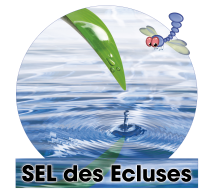 Bulletin d’adhésionNom : ……………………………………………………………………………………………Prénom : ………………………………………………………………………………………Adresse :……………………………………………………………………………………….……………………………………………………………………………………………………..Telephone fixe : ……………………………. Mobile: …………………………………E. mail …………………………………………………………………………………………..La cotisation est de 15 euros (à l’ordre du SEL des Ecluses)Je soussigné (e) ………………………………………………………………………reconnais avoir pris connaissance de la Charte et du  règlement intérieur de l’association « SEL des Ecluses » dont un exemplaire m’a été remis ou que j’ai lu sur le site www.seldesecluses.fr. Je m’engage à les respecter. Je m’engage aussi à ne pas divulguer les coordonnées des adhérents en dehors du SEL.J’accepte de recevoir des courriels concernant les « bons plans » hors SEL :  OUI  -  NONFait à ………………………………………. Le …………………………………Signature :Ci dessous vous pouvez indiquer les offres de services que vous proposez :(je peux faire, peux apprendre, partager, prêter, j’aime, etc…)1/ …………………………………………………………………………………………….2/ …………………………………………………………………………………………….3 /…………………………………………………………………………………………….4/ …………………………………………………………………………………………….5/ …………………………………………………………………………………………….(vous pouvez continuer au dos du présent bulletin d’adhésion)Le bulletin d’adhésion et le règlement sont à  envoyer au SEL des Ecluses, 48 rue des Palottes 77670 St MAMMES